Utarbeidet av: SIVHF, HSØ RHFPlan ID: 1001	Versjon: 1.0Revideres innen dato: 08.08.2022ReferanserHelsedirektoratet (2010), Nasjonale faglige retningslinjer for forebygging og behandling av underernæring. Oslo. Tilgjengelig fra: www.helsedirektoratet.no  Sykdomsrelatert underernæring – utfordringer, muligheter og anbefalinger/Nasjonalt råd for ernæring (2017)Nasjonale faglige retningslinjer for forebygging og behandling av underernæring (2013)Pasientsäkerhet – minska risken for underernæring/ Socialstyrelsen MetoderapportErnæringssvikt underernæring 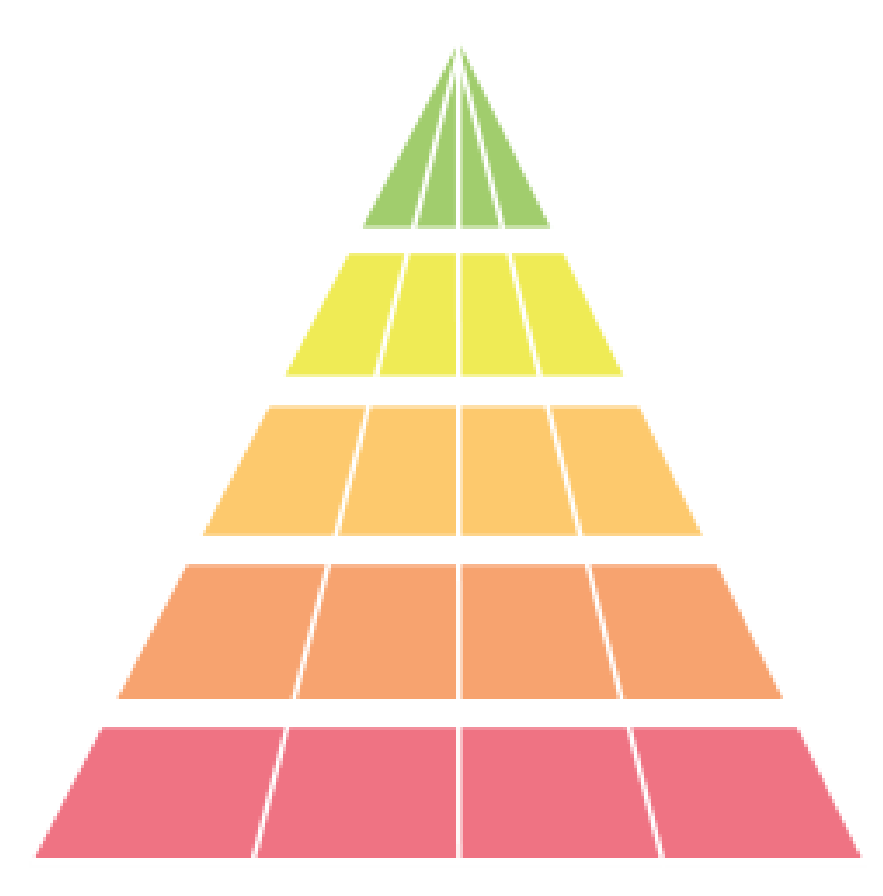 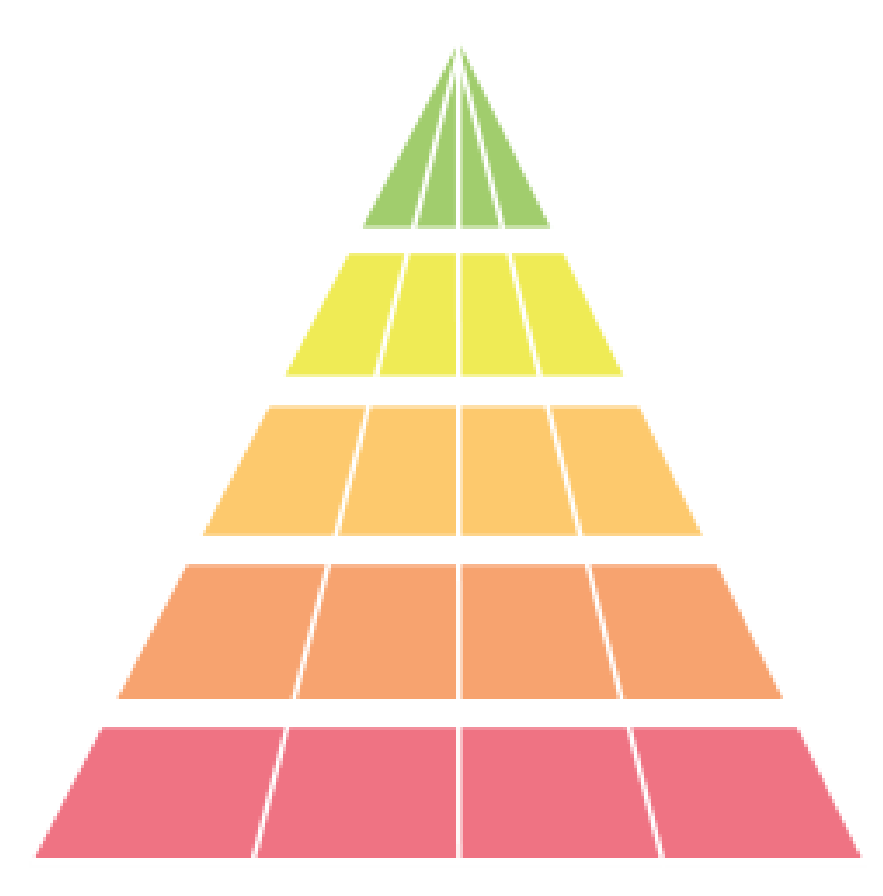 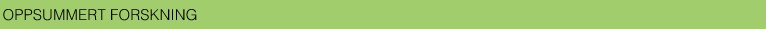 Helsedirektoratet Underernæring (2010) Nasjonalt nettverk for fagprosedyrer Ingen funn Vårdhandboken Nutrition (2017) Kliniske retningslinjer, Danmark Ingen funn NHS NICE Pathways Nutrition support in adults overview (2017) NHS NICE Guidelines Nutrition support for adults: oral nutrition support, enteral tube feeding and parenteral nutrition (2017) UpToDate Geriatric nutrition: Nutritional issues in older adults (2018) Nutrition support in critically ill patients: An overview (2018) Overview of enteral nutrition in infants and children (2018) Management of uncomplicated severe acute malnutrition in children in resource-limited countries (2017) Malnutrition in children in resource-limited countries: Clinical assessment (2017) Management of complicated severe acute malnutrition in children in resource-limited countries (2017) Micronutrient deficiencies associated with malnutrition in children (2017) BMJ Best Practice Assessment of unintentional weight loss (2018) NEL, Norsk elektronisk legehåndbok (krever abonnement) Underernæring (2016) Kartlegging og forebygging av underernæring (2016) Næring- og energibehov (2016) Underernæring hos eldre (2011) Clinical Key (krever abonnement) First Consult: Ingen funn Procedures Consult: Ingen funn    [Tilbake til toppen] 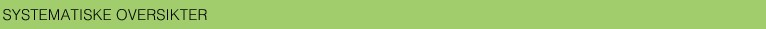 Cochrane Reviews Nutrition support in hospitalised adults at nutritional risk (2017) Supportive interventions for enhancing dietary intake in malnourished or nutritionally at‐risk adults (2016) Ready‐to‐use therapeutic food for home‐based treatment of severe acute malnutrition in children from six months to five years of age (2013) Specially formulated foods for treating children with moderate acute malnutrition in low‐ and middle‐income countries (2013) Dietary advice with or without oral nutritional supplements for disease‐related malnutrition in adults (2011) Protein and energy supplementation in elderly people at risk from malnutrition (2013)     [Tilbake til toppen] 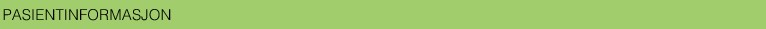 UpToDate Ingen funn BMJ Best Practice Ingen funn NEL, Norsk elektronisk legehåndbok (krever abonnement) Ingen funn Clinical Key (krever abonnement) Malnutrition (2018) Preventing malnutrition in older adults (2016)   [Tilbake til toppen] 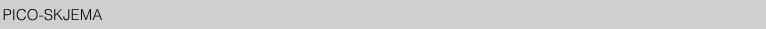 Hadde ikke tilgang.    [Tilbake til toppen] 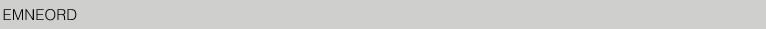    [Tilbake til toppen] 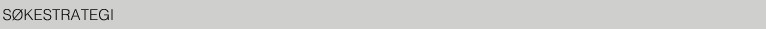 Oppsummert forskning Helsedirektoratet: underernæring, ernæringssvikt Nasjonalt nettverk for fagprosedyrer: underernæring, ernæringssvikt Vårdhandboken: lista skumlest NHS NICE Pathways: Nutritional Deficiencies, Nutritional Deficiency, Malnutrition Kliniske retningslinjer, Danmark: lista skumlest NHS NICE Guidelines: Nutritional Deficiencies, Nutritional Deficiency, Malnutrition UpToDate: Nutritional Deficiencies, Nutritional Deficiency, Malnutrition NEL, Norsk elektronisk legehåndbok: underernæring, ernæringssvikt BMJ Best Practice: Nutritional Deficiencies, Nutritional Deficiency, Malnutrition ClinicalKey: Nutritional Deficiencies, Nutritional Deficiency, Malnutrition Systematiske oversikter Cochrane Reviews: Nutritional Deficiencies, Nutritional Deficiency, Malnutrition DARE: Nutritional Deficiencies, Nutritional Deficiency, Malnutrition  Pasientinformasjon  UpToDate: Nutritional Deficiencies, Nutritional Deficiency, Malnutrition BMJ Best Practice: Nutritional Deficiencies, Nutritional Deficiency, Malnutrition NEL, Norsk elektronisk legehåndbok: underernæring, ernæringssvikt ClinicalKey: Nutritional Deficiencies, Nutritional Deficiency, Malnutrition    [Tilbake til toppen] 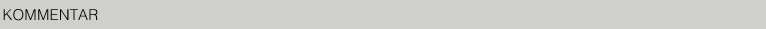 I dette litteratursøket er det kun søkt i kilder som har gjennomgått en kvalitetskontroll, og som vi har merket grønn. Finner ikke arbeidsgruppa svar på alle spørsmål kan det bestilles et utvidet litteratursøk hvor det søkes i enkeltstudier. Vær oppmerksom på at artiklene da må kvalitetssikres med sjekklister fra Nasjonalt kunnskapssenter for helsetjenesten.  TIPS! På nettsiden Sunn skepsis forklares det hvordan kvalitetsvurdering av pasientinformasjon skal gjøres. OBS! Databasene NEL (Norsk elektronisk legehåndbok) og Clinical Key er kun tilgjengelig via abonnement. VIPS Funksjonsområder (FO)VIPS Funksjonsområder (FO)VIPS Funksjonsområder (FO)VIPS Funksjonsområder (FO)VIPS Funksjonsområder (FO)VIPS Funksjonsområder (FO)1.Kommunikasjon6.Hud/Vev11.Psykososialt2.Kunnskap/Utvikling7.Aktivitet/ADL12.Åndelig/Kulturelt3.Respirasjon/Sirkulasjon8.Søvn/Hvile13.Sikkerhet4.Ernæring/Matinntak9.Smerte/Sanseinntrykk14.Sammensatt status5.Eliminasjon10.Seksualitet/ReproduksjonFODiagnoserICNPResultatmålICNPIntervensjonerICNP4Problem med lavt næringsinntak10025519Næringsinntak innenfor normalområdet10037572Fremme positiv ernæringsstatus10050920Positiv ernæringsstatus10025002Vurdere ernæringsstatus (1,2,3)10030660Etterlever kostholdsregime10030159VAR - Kartlegging av ernæringsstatusHåndtere ernæringsstatus (1)10036013Håndtere parenteral ernæringsbehandling10031908Samarbeide om kostholdsregime10026190Nedlegging av gastrisk sonde736158002VAR - Nedleggelse av nasogastrisk ernæringssondeStell av gastrisk sonde10046145Håndtere enteral ernæring10031795VAR - Administrering av enteral ernæringsløsning gjennom nasogastrisk sonde – bolustilførsel VAR - Administrering av enteral ernæringsløsning gjennom nasogastrisk sonde - intervalltilførselVAR - Administrering av enteral ernæringsløsning gjennom nasogastrisk sonde - kontinuerlig tilførselVAR -Administrering av enteral næringsløsning gjennom gastrostomiport eller gastrostomiport – bolustilførselVAR - Administrering av enteral ernæringsløsning gjennom gastrostomiport eller gastrostomisonde - bolustilførsel VAR - Administrering av enteral ernæringsløsning gjennom gastrostomiport eller gastrostomisonde - kontinuerlig tilførselOvervåke vekt10032121Utskrivningsplanlegging 100060164Problematisk ernæringsstatus10025746Næringsinntak innenfor normalområdet10037572Fremme positiv ernæringsstatus10050920Positiv ernæringsstatus10025002Vurdere ernæringsstatus (1,2,3)10030660Etterlever kostholdsregime10030159VAR - Kartlegging av ernæringsstatusHåndtere ernæringsstatus (1)10036013Håndtere parenteral ernæringsbehandling10031908Samarbeide om kostholdsregime10026190Nedlegging av gastrisk sonde736158002VAR - Nedleggelse av nasogastrisk ernæringssondeStell av gastrisk sonde10046145Håndtere enteral ernæring10031795VAR - Administrering av enteral ernæringsløsning gjennom nasogastrisk sonde – bolustilførsel VAR - Administrering av enteral ernæringsløsning gjennom nasogastrisk sonde - intervalltilførselVAR - Administrering av enteral ernæringsløsning gjennom nasogastrisk sonde - kontinuerlig tilførselVAR -Administrering av enteral næringsløsning gjennom gastrostomiport eller gastrostomiport – bolustilførselVAR - Administrering av enteral ernæringsløsning gjennom gastrostomiport eller gastrostomisonde - bolustilførsel VAR - Administrering av enteral ernæringsløsning gjennom gastrostomiport eller gastrostomisonde - kontinuerlig tilførselOvervåke vekt10032121Utskrivningsplanlegging100060164Risiko for underernæring10025561Næringsinntak innenfor normalområdet10037572Fremme positiv ernæringsstatus10050920Positiv ernæringsstatus10025002Vurdere ernæringsstatus (1,2,3)10030660Etterlever kostholdsregime10030159VAR - Kartlegging av ernæringsstatusHåndtere ernæringsstatus (1)10036013Håndtere parenteral ernæringsbehandling10031908Samarbeide om kostholdsregime10026190Nedlegging av gastrisk sonde736158002VAR - Nedleggelse av nasogastrisk ernæringssondeStell av gastrisk sonde10046145Håndtere enteral ernæring10031795VAR - Administrering av enteral ernæringsløsning gjennom nasogastrisk sonde – bolustilførsel VAR - Administrering av enteral ernæringsløsning gjennom nasogastrisk sonde - intervalltilførselVAR - Administrering av enteral ernæringsløsning gjennom nasogastrisk sonde - kontinuerlig tilførselVAR -Administrering av enteral næringsløsning gjennom gastrostomiport eller gastrostomiport – bolustilførselVAR - Administrering av enteral ernæringsløsning gjennom gastrostomiport eller gastrostomisonde - bolustilførsel VAR - Administrering av enteral ernæringsløsning gjennom gastrostomiport eller gastrostomisonde - kontinuerlig tilførselOvervåke vekt10032121Utskrivningsplanlegging100060164Risiko for redusert ernæringsstatus10037224Næringsinntak innenfor normalområdet10037572Fremme positiv ernæringsstatus10050920Positiv ernæringsstatus10025002Vurdere ernæringsstatus (1,2,3)10030660Etterlever kostholdsregime10030159VAR - Kartlegging av ernæringsstatusHåndtere ernæringsstatus (1)10036013Håndtere parenteral ernæringsbehandling10031908Samarbeide om kostholdsregime10026190Nedlegging av gastrisk sonde736158002VAR - Nedleggelse av nasogastrisk ernæringssondeStell av gastrisk sonde10046145Håndtere enteral ernæring10031795VAR - Administrering av enteral ernæringsløsning gjennom nasogastrisk sonde – bolustilførsel VAR - Administrering av enteral ernæringsløsning gjennom nasogastrisk sonde - intervalltilførselVAR - Administrering av enteral ernæringsløsning gjennom nasogastrisk sonde - kontinuerlig tilførselVAR -Administrering av enteral næringsløsning gjennom gastrostomiport eller gastrostomiport – bolustilførselVAR - Administrering av enteral ernæringsløsning gjennom gastrostomiport eller gastrostomisonde - bolustilførsel VAR - Administrering av enteral ernæringsløsning gjennom gastrostomiport eller gastrostomisonde - kontinuerlig tilførselOvervåke vekt10032121Utskrivningsplanlegging100060164Problem med svelgeevne10001033Bedret matinntak10047324Vurdere svelgevne10050155Håndtere kostholdsregime10023861Avansere ernæringsplan10036447Overvåke ernæring10036032Administrering av næringstilskudd10037037Samarbeide med ernæringsfysiolog10040435Assistere ved spising eller drikke10037269VAR - Spisehjelp til pasienten4Undervekt10027316Vekt innenfor normalområdet10027392Overvåke vekt100321214Kvalme10000859Ingen kvalme10028984Håndtere kvalme10043673Se NVP: Kvalme4,6Svekkede munnslimhinner10026967Tilfredsstillende munnslimhinner10028488Munnstell10032184VAR - TannpussVAR - Munnstell ved tannproteseOvervåke tegn og symptomer på infeksjon100122033Risiko for underskudd av væskevolum10042049Væskebalanse innenfor normalområdet10033721Måle væskeinntak10039245Opprettholde Intravenøs behandling10036583Administrering av legemiddel intravenøst10045836Overvåke væskeproduksjon10035319Administrere væskebehandling10039330Administrere elektrolyttbehandling10039324Overvåke væskebalanse10040852Opprettholde intravenøstilgang10036577VAR - Stell av perifert venekateter (PVK)Håndtering av sentralt venekateter10031724VAR - Stell av innstikkstedet ved sentralt venekateter (SVK) VAR - skylling av sentralt venekateter (SVK)VAR - Fjerning av ikke-tunnelert sentralt venekateter (SVK)VAR - Stell av innstikkstedet ved perifert innlagt sentralt venekateter (PICC-line) VAR - Skylling av perifert innlagt sentralt venekateter (PICC-line)VAR - Fjerning av perifert innlagt sentralt venekateter (PICC-line)VAR - Skylling av veneport (VAP) som ikke er i brukAVGRENSNING OG FORMÅLAVGRENSNING OG FORMÅL1Overordnede mål for VP: Bidra til optimal kunnskapsbasert sykepleiepraksis til underernærte pasienter innlagt i sykehus, og sikre tilfredsstillende ernæringsinntak.Det betyr å definere riktig sykepleiediagnose, velge helsefremmende mål og tiltak med forordninger, i henhold til sykepleieprosessen som problemløsende metode. Metoden synliggjør refleksjon, planlegging, utførelse og evaluering av sykepleie. Bruk av VBP-en skal gi større grad av kontinuitet og lik sykepleie til pasienten, uavhengig av lokalisasjon og personell.Hvordan kan sykepleier identifisere og behandle underernærte pasienter til optimal ernæringsstatus?2Hvem gjelder VP for (populasjon, pasient): Voksne pasienter (>18 år) innlagt i sykehus.3Navn, tittel og arbeidssted på medlemmer av arbeidsgruppen som har utarbeidet VP-en: 2021: Gjennomgang etter overføring til ICNP.Annika Brandal, spl. SSHF, Innleie HF ressurs HSØ.Sidsel Ragnhild Børmark, HSØ.2019-2020: Overført til ICNP i arbeidsgruppe prosjekt ICNP i EPJ: Trine Stavseth OUSHF, Tor Johan Helgesen SØHF, Allex Gude SPHF og Line Stad Stoverud SIHF.2018: Sykehuset i Vestfold HF, v/ Linn Nordbø, rådgiver, Kirurgisk sykepleieavdeling og Anne Karima Selim Lindberg, rådgiver, Medisinsk sykepleieavdeling, Sykehuset Vestfold HF.2014: Anne Marit Hagen, rådgiver AKS/EDS, Sykehuset Innlandet HF,Anne Karima Selim Lindberg, rådgiver EDS, Sykepleieavdeling. Medisinsk Klinikk, Sykehuset Vestfold HF.INVOLVERING AV INTERESSENTERINVOLVERING AV INTERESSENTER4Synspunkter og preferanser fra målgruppen som VP-en gjelder for:   METODISK NØYAKTIGHETMETODISK NØYAKTIGHET5Systematiske metoder ble benyttet for å søke etter kunnskapsgrunnlaget: 2018: Søk etter validert kunnskap gjennomført av bibliotekarer; nasjonale, skandinaviske og internasjonale retningslinjer og anbefalinger. Anvendt eksisterende RVBP, systematisk søk, intern høring (sykepleiere, ernæringsfysiolog).2014: Det er ikke søkt systematisk etter litteratur direkte til denne VBP, men kunnskapsgrunnlaget som er brukt er hentet fra den kunnskapsbaserte VBP-en fra Sykehuset Innlandet. Metodene som er brukt for å utarbeide anbefalingene er: Samarbeid mellom SI og SIV for å sammenfatte alle VBP til en felles for HSØ. Alle eksisterende VBP-er utarbeidet i HSØ og delt på SharePoint er gått igjennom og brukt som utgangspunkt for denne VBP. Den er foreløpig ikke kunnskapsbasert. Men flere av de eksisterende VBP er kunnskapsbasert og basert på blant annet pasientsikkerhetsarbeidet og fagprosedyrer fra nasjonalt nettverk.Vurdert av regional gruppe for veiledende behandlingsplaner i HSØ.6Kriterier for utvelgelse av kunnskapsgrunnlaget er: 2021: Det er lagt inn flere varianter av diagnoser på ernæring, ved neste oppdatering bør en ta faglig vurdering på de forskjellige diagnosekodene og om det skal være like intervensjoner slik de er i dag. Det m faglig vurderes på ny ved oppdatering, hva som skal være med i planen. 2018: Dette skal være relevant uavhengig av årsak til redusert matinntak.2014: Kunnskapsgrunnlaget er hentet fra tidligere utarbeidet VBP7Det fremgår tydelig hvordan anbefalingene henger sammen med kunnskapsgrunnlaget: Tallreferanse i teksten.8Styrker og svakheter ved kunnskapsgrunnlaget:Ved revidering høst 2018: baseres på oppdatert/validert kunnskap.Styrke: Nasjonal faglig retningslinje fra Helsedirektoratet. Svakhet: kunnskapsgrunnlaget baseres kun på eksisterende VBP, ikke oppdatert/validert kunnskap.9VP er blitt vurdert internt/eksternt av relevante fagressurser (tittel, navn, arbeidssted):  2021: Kommentar fra Helseplatformen: Undervekt, mangler noen tiltak her? Mer konkret på reefeeding syndrom, er dette en prosedyre.2014: Vurdet av regional gruppe for VBP i HSØ.ANSVARANSVAR10Tidsplan og ansvarlige personer for oppdatering av VP-en er: Oppdateres etter 3 år.Dato utført: 22/08/2018 Revidert: X Ansvarlig bibliotekar: Hanne Elise Rustlie Revidert av: X  Medline (MeSH)  Embase  Tekstord P  Malnutrition  Nutritional Deficiency  Nutritional Deficiencies I C O